Applicant Contact InformationWhy do you want to attend the conference?What benefits to you and/or your institution do you expect to result from attending the conference?Digital Signature AgreementBy submitting this application, I understand that eXplorance, Inc. will sponsor my attendance at the Bluenotes Americas 2017 conference to be held in Louisville, Kentucky at the Brown Hotel (August 1st – 4th, 2017).  eXplorance will pay for my conference registration, travel expenses, and lodging while at the conference.  By accepting conference sponsorship, I acknowledge that I am willing to serve on a panel, as needed.     Please return this completed form and a copy of your resume or curriculum vitae (CV) to Becky Patterson (becky.patterson@louisville.edu) by April 1, 2017.  Decisions regarding sponsorship will be announced no later than May 1, 2017.  Applicants are responsible for ensuring that accepting conference sponsorship does not violate any institutional policies.  Please contact Becky Patterson if additional information regarding the conference is needed to complete institutional travel documentation.Bluenotes Americas 2017 Application for Attendance SponsorshipFunding is restricted to a faculty member or student.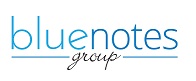 NameInstitutionWork PhoneE-Mail AddressRole at Institution  I understand that checking this box constitutes a legal signature. I understand that checking this box constitutes a legal signature.Date